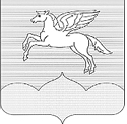 АДМИНИСТРАЦИЯ ГОРОДСКОГО ПОСЕЛЕНИЯ  «ПУШКИНОГОРЬЕ»ПУШКИНОГОРСКОГО  РАЙОНА  ПСКОВСКОЙ ОБЛАСТИПОСТАНОВЛЕНИЕ 20.05.2022  № 132Об отмене Постановления Администрации городского    поселения   «Пушкиногорье»от   15.10.2012г.  №  77   «Об утверждении порядка  организации сбора отработанных ртутьсодержащих   ламп   на  территории городского   поселения   «Пушкиногорье»	В соответствии с Федеральным законом  от 06.10.2003г. № 131-ФЗ «Об общих принципах организации местного самоуправления в Российской Федерации», Постановлением Правительства  РФ от 28.12.2020г. № 2314  «Об утверждении Правил обращения с отходами производства и потребления в части осветительных устройств, электрических ламп, ненадлежащие сбор, накопление, использование, обезвреживание, транспортирование и размещение которых может повлечь причинение вреда жизни, здоровью граждан, вреда животным, растениям и окружающей среде», на основании Устава муниципального образования «Пушкиногорье», Администрация городского поселения «Пушкиногорье»ПОСТАНОВЛЯЕТ:	1.   Отменить постановление Администрации городского поселения «Пушкиногорье» от 15.10.2012г. № 77  «Об утверждении порядка организации сбора отработанных ртутьсодержащих ламп на территории городского поселения «Пушкиногорье».	2. Обнародовать настоящее постановление в соответствии  с Уставом.	3. Настоящее постановление вступает в силу с  момента обнародования. Глава администрации городского поселения «Пушкиногорье»                                                          А.В.Афанасьев